Hämta filer från sftp-servern suvideo.it.su.seLadda ner senaste versionen av FileZilla client:http://filezilla-project.org/download.phpInstallera programvaran och öppna FileZilla client.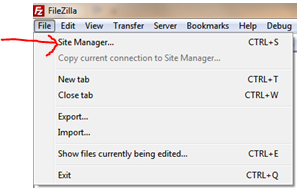 Gå till File – Site Manager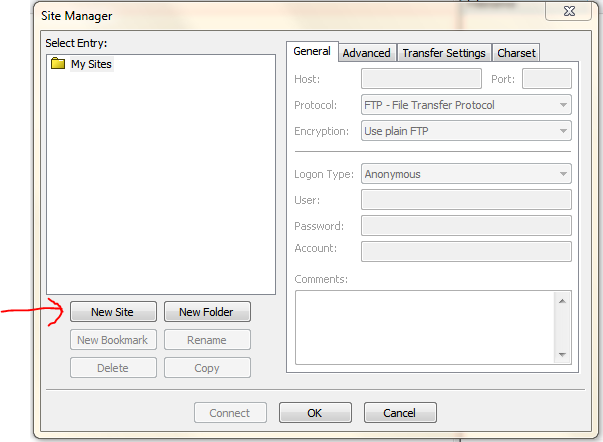 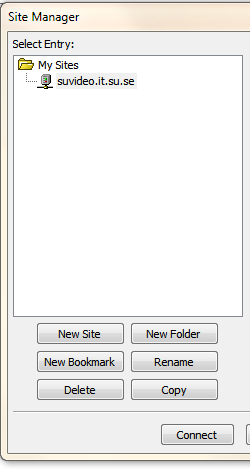 Skapa en New Site och döp den till något passande t.ex. suvideo.it.su.se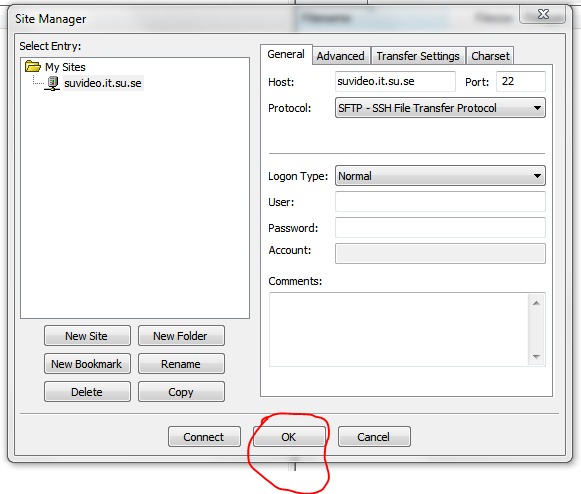 Fyll i följande uppgifter:Host: suvideo.it.su.se Port: 22 Protocol: SFTPLogon Type: NormalUser: OpenUserPassword: tRP4zvcOkConnect